The following office bearers were elected unanimously for the term 2015-17 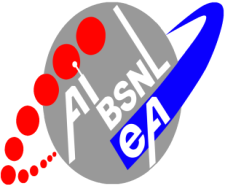 ALL INDIA BSNL EXECUTIVES ‘ASSOCIATIONMYSURU TELCOM DIST. BRANCH MYSURU.Sl NoName of the postName of the member elected1District PresidentCom. Ravindranath DGM MS Mysore2Dist Vice President – IDist Vice President - IICom. Rangaswamy DET ChamarajanagarCom. H.B.Rukmini AO RTTC Mysore3District SecretaryCom. B.S.Manjunath SDE (Intl) Lakshmipuram T/E 4Asst. District Secretary – UrbanAsst. District Secretary - RuralCom. A.M.Nataraju DE Cable Task Force, MysoreCom. H.P.Gnanananda JTO Periyapatna5Finance SecretaryAsst. Finance SecretaryCom. B.V.Ramachandra SDE QA MysoreCom. K.M.Joyappa SDE CSC RTTC Mysore6Dist. Organising SecretaryCom. R.Chandrashekar SDE (Extl) Kuvempunagar7Executive committee membersi) Com. Ravichandran SDE STR Mysoreii) Com. Lingaraju PS RTTC Mysoreiii) Com. Geetha Prasad AO O/o GMT Mysoreiv) Com. M.S.Sreenivasa DE STP Mysorev)  Com. M.C.Raju AGM (CM-Sales) O/o GMT MYvi) Com. Sudheer SDE (Elecl) Mysore8AuditorCom. Mruthyunjaya Kumar SDE RMC Project Vijay